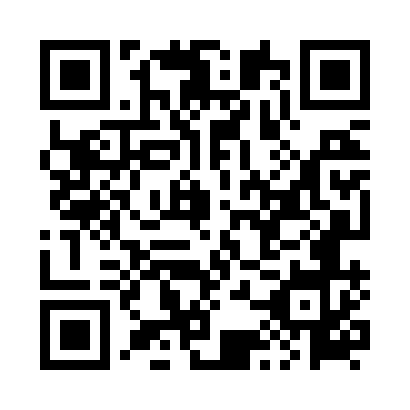 Prayer times for Chobienia, PolandWed 1 May 2024 - Fri 31 May 2024High Latitude Method: Angle Based RulePrayer Calculation Method: Muslim World LeagueAsar Calculation Method: HanafiPrayer times provided by https://www.salahtimes.comDateDayFajrSunriseDhuhrAsrMaghribIsha1Wed2:555:2512:515:598:1810:372Thu2:525:2312:516:008:2010:403Fri2:485:2212:516:018:2110:434Sat2:445:2012:516:018:2310:475Sun2:405:1812:516:028:2510:506Mon2:375:1612:516:038:2610:537Tue2:365:1412:516:048:2810:578Wed2:365:1312:516:058:2910:589Thu2:355:1112:516:068:3110:5810Fri2:345:0912:516:078:3310:5911Sat2:345:0812:516:088:3411:0012Sun2:335:0612:516:098:3611:0013Mon2:325:0512:516:108:3711:0114Tue2:325:0312:516:118:3911:0215Wed2:315:0212:516:128:4011:0216Thu2:315:0012:516:138:4211:0317Fri2:304:5912:516:148:4311:0418Sat2:304:5712:516:148:4511:0419Sun2:294:5612:516:158:4611:0520Mon2:294:5512:516:168:4811:0621Tue2:284:5312:516:178:4911:0622Wed2:284:5212:516:188:5011:0723Thu2:274:5112:516:188:5211:0724Fri2:274:5012:516:198:5311:0825Sat2:264:4912:516:208:5411:0926Sun2:264:4812:516:218:5611:0927Mon2:264:4712:516:228:5711:1028Tue2:254:4612:526:228:5811:1129Wed2:254:4512:526:238:5911:1130Thu2:254:4412:526:249:0011:1231Fri2:254:4312:526:249:0111:12